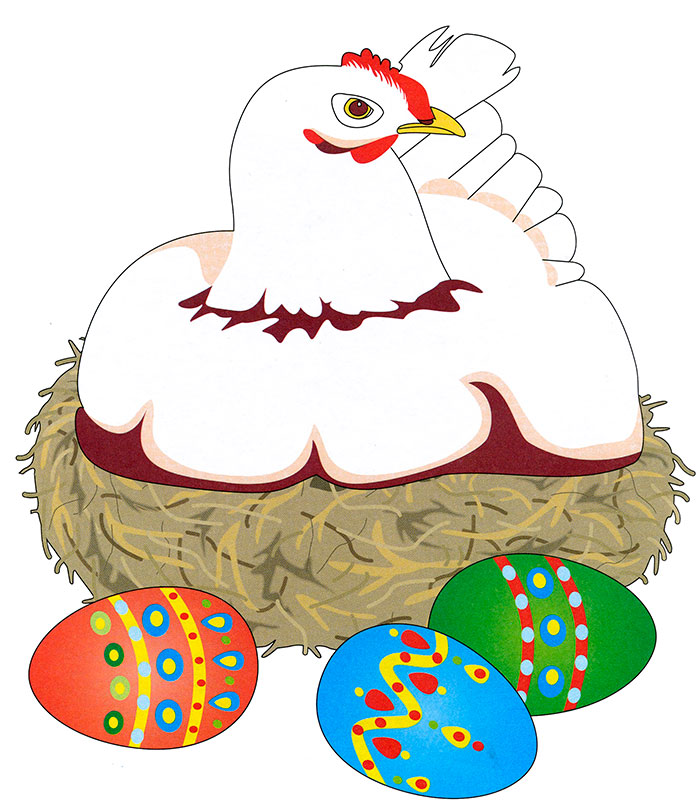 С ДнёмСветлой Пасхи!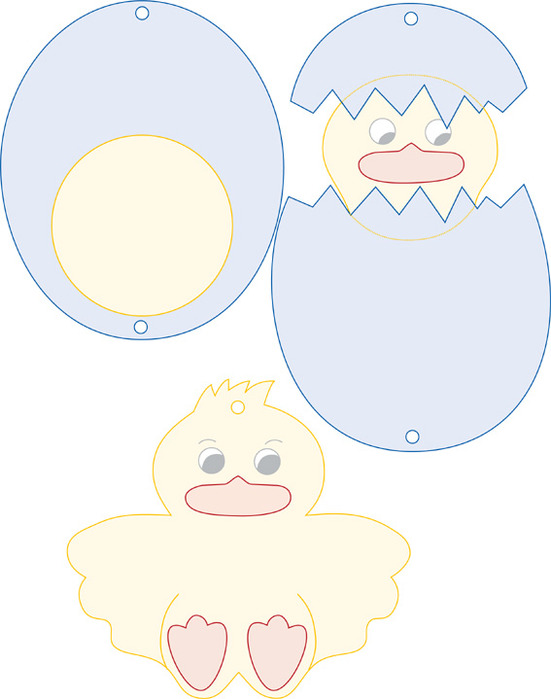 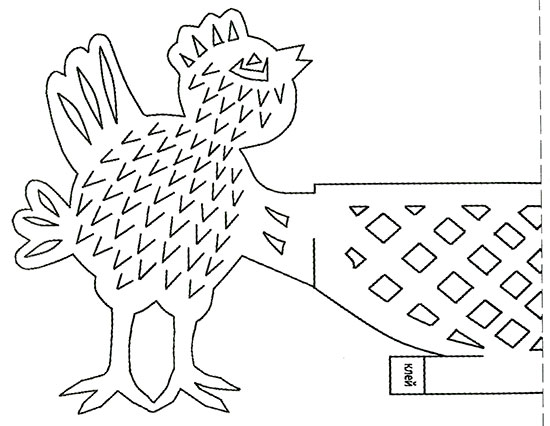 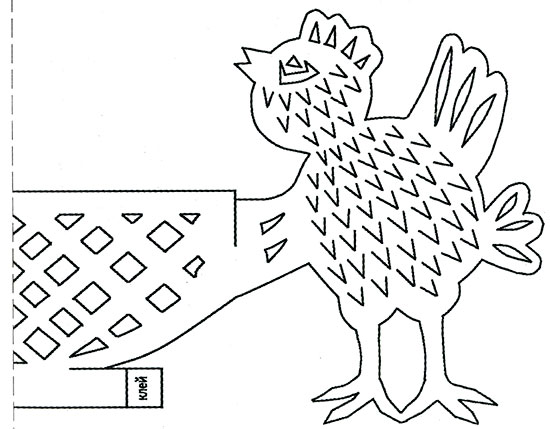 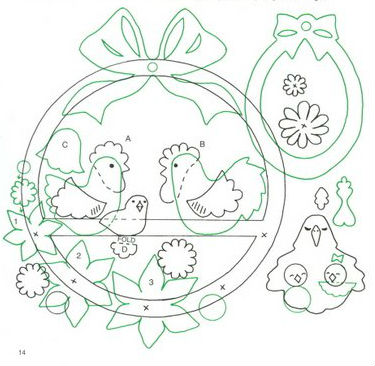 